ŻYRARDOWSKIE  POWIATOWE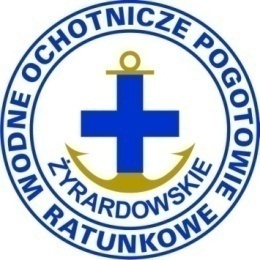 WODNE OCHOTNICZE POGOTOWIE  RATUNKOWE96-300 Żyrardów, ul. Jodłowskiego 25/27 NIP 838-18-30-629, Regon 142374868, Bank Zachodni WBK S. A. 69 1500 2181 1221 8000 2600 0000www.zyrardowskiewopr.pl, Tel. 660 813 493,  606 492 032Regulamin szkolenia młodszych ratowników Żyrardowskie Powiatowe Wodne Ochotnicze Pogotowie RatunkoweMŁODSZYM RATOWNIKIEMw myśl programu szkolenia młodszych ratowników,jest osoba, która:Weźmie udział w szkoleniu młodszych ratowników 18 – godzin.Zaliczy egzamin praktyczny zgodnie z kartą umiejętności młodszego ratownika.Zaliczy egzamin teoretyczny w formie testu wyboru, składającego się z 20 pytań.Kandydaci na młodszego ratownika są zobowiązani do:wypełnienia oświadczenia przygotowanego przez Żyrardowskie Powiatowe Wodne Ochotnicze Pogotowie Ratunkowe;wypełnienia karty ewidencyjnej członka Żyrardowskiego Powiatowego Wodnego Ochotniczego Pogotowia Ratunkowego;przygotowania dwóch zdjęć 3 x 4 cm;uiszczenia całej kwoty tj. 165 zł na konto bankowe Żyrardowskiego Powiatowego Wodnego Ochotniczego Pogotowia Ratunkowego                      69 1500 2181 1221 8000 2600 0000;Nie dopuszcza się wpłat gotówkowych.Wszystkich uczestników szkolenia obowiązuje obecność na wszystkich zajęciach zgodnie z otrzymanym harmonogramem. W szczególnych przypadkach nieobecności należy usprawiedliwić, a zaległości uzupełnić w uzgodnieniu z prowadzącym.Wszystkich uczestników zajęć obowiązuje obecność na egzaminie teoretycznym i praktycznym w terminie zgodnie z otrzymanym harmonogramem.Zajęcia dokumentowane będą w dziennikach zajęć. Wszyscy uczestnicy szkolenia  zobowiązani są do podania danych niezbędnych do uzupełnienia dziennika najpóźniej w dniu rozpoczęcia szkolenia.Zajęcia będą dodatkowo dokumentowane w formie fotografii oraz filmów z możliwością otrzymania posiadanych plików po zakończeniu szkolenia. Dopuszcza się samodzielne wykonywanie fotografii oraz filmów przez uczestników szkolenia lub osoby towarzyszące za wyjątkiem pomieszczeń szatni  i pryszniców.Wszystkich uczestników zajęć obowiązuje właściwa kultura zachowania, w tym słowa w trakcie całego szkolenia.Wszystkich uczestników zajęć obowiązuje zachowanie higieny i porządku w miejscu prowadzenia zajęć oraz w szatniach. Przed wejściem na basen obowiązuje dokładna kąpiel w pomieszczeniu pryszniców. Po zakończeniu zajęć wykorzystywany sprzęt należy złożyć w miejscu wskazanym przez prowadzącego.Po ukończeniu szkolenia, uczestnicy otrzymują stosowny dokument oraz imienną pieczątkę.W przypadkach niezależnych od Żyrardowskiego Powiatowego Wodnego Ochotniczego Pogotowia Ratunkowego terminy zajęć podane w harmonogramie mogą ulec zmianie. 